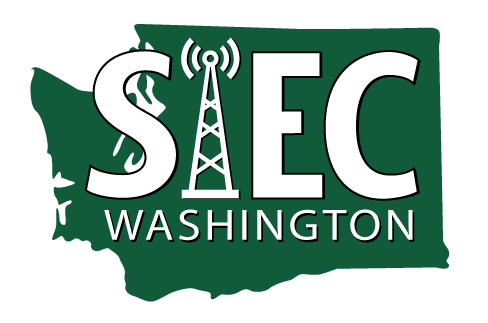 AGENDA State Interoperability Executive CommitteeHybrid MeetingApril 11, 2023 | 10:00 AM – 12:00 PMLocation:1500 Jefferson St. SE, Olympia, WA 98504 | 1st Flr Conf Rm 1213orJoin Zoom MeetingJoin by phone 1-253-215-7799 | Access code: 999 6052 5038#AGENDA State Interoperability Executive CommitteeHybrid MeetingApril 11, 2023 | 10:00 AM – 12:00 PMLocation:1500 Jefferson St. SE, Olympia, WA 98504 | 1st Flr Conf Rm 1213orJoin Zoom MeetingJoin by phone 1-253-215-7799 | Access code: 999 6052 5038#Separate documents or attachments are also found on this website.                     Refers to decisions required. Separate documents or attachments are also found on this website.                     Refers to decisions required. Separate documents or attachments are also found on this website.                     Refers to decisions required. Separate documents or attachments are also found on this website.                     Refers to decisions required. 10:00-10:0510:05-10:25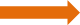 Time for Zoom log-in and Test audioCall to Order, Welcome, and IntroductionsReview agendaNews and Information RoundtableApproval of October 20, 2022 meeting minutesApproval of February 14, 2023 meeting minutesTime for Zoom log-in and Test audioCall to Order, Welcome, and IntroductionsReview agendaNews and Information RoundtableApproval of October 20, 2022 meeting minutesApproval of February 14, 2023 meeting minutesBill Kehoe, ChairSIEC Members10:25-10:55Puget Sound Emergency Radio Network (PSERN) Puget Sound Emergency Radio Network (PSERN)  David Mendel, King County10:55-11:15SCIP Document  Overview Projects and TimelinesMotion to approveSCIP Document  Overview Projects and TimelinesMotion to approveBill Kehoe, Chair11:15-11:25SAW Group UpdatesSAW Group UpdatesAnton Damm, SAW Chair or Daniel Hypes11:25-11:45Cybersecurity Grant UpdatesCybersecurity Grant UpdatesZack Hudgins, Vice-Chair11:45Good of the Order and Public CommentsGood of the Order and Public CommentsAll